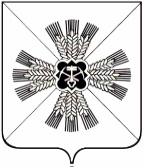 КЕМЕРОВСКАЯ ОБЛАСТЬАДМИНИСТРАЦИЯ ПРОМЫШЛЕННОВСКОГО МУНИЦИПАЛЬНОГО РАЙОНАПОСТАНОВЛЕНИЕот «03»октября 2018 г. № 1089-Ппгт. ПромышленнаяО создании межведомственной комиссии по обследованию и категорированию стадиона с плоскостными сооружениями (Парка культуры и отдыха пгт. Промышленная), Местной Религиозной Организации Православного Прихода Храма Покрова Божией Матери пгт. Промышленная Кемеровской области Мариинской Епархии Русской Православной Церкви (Московский Патриархат) (Храма покрова Пресвятой Богородицы) В соответствии с постановлением Правительства Российской Федерации от 25.03.2015 № 272 «Об утверждении требований к антитеррористической защищенности мест массового пребывания людей и объектов (территорий), подлежащих обязательной охране войсками национальной гвардии Российской Федерации, и форм паспортов безопасности таких мест и объектов (территорий)», перечнем объектов особой важности, повышенной опасности, жизнеобеспечения, с массовым пребыванием людей, расположенных на территории Кемеровской области, подлежащих категорированию (по состоянию на 01.02.2018 года), утвержденным на совместном заседании антитеррористической комиссии Кемеровской области и оперативного штаба в Кемеровской области от 01.03.2018, в целях обследования и проведения категорирования стадиона с плоскостными сооружениями (Парка культуры и отдыха                                       пгт. Промышленная), Местной Религиозной Организации Православного Прихода Храма Покрова Божией Матери пгт. Промышленная Кемеровской области Мариинской Епархии Русской Православной Церкви (Московский Патриархат) (Храма покрова Пресвятой Богородицы):1. Создать межведомственную комиссию по обследованию и категорированию стадиона с плоскостными сооружениями (Парка культуры и отдыха пгт. Промышленная), Местной Религиозной Организации Православного Прихода Храма Покрова Божией Матери пгт. Промышленная Кемеровской области Мариинской Епархии Русской Православной Церкви (Московский Патриархат) (Храма покрова Пресвятой Богородицы).2. Утвердить состав межведомственной комиссии по обследованию и категорированию стадиона с плоскостными сооружениями (Парка культуры и отдыха пгт. Промышленная), Местной Религиозной Организации Православного Прихода Храма Покрова Божией Матери пгт. Промышленная Кемеровской области Мариинской Епархии Русской Православной Церкви (Московский Патриархат) (Храма покрова Пресвятой Богородицы) (далее по тексту – Комиссия).3. Комиссии провести обследование и категорирование стадиона с плоскостными сооружениями (Парка культуры и отдыха                                        пгт. Промышленная), Местной Религиозной Организации Православного Прихода Храма Покрова Божией Матери пгт. Промышленная Кемеровской области Мариинской Епархии Русской Православной Церкви (Московский Патриархат) (Храма покрова Пресвятой Богородицы).4. Утвердить форму акта категорирования (обследования) места массового пребывания людей согласно приложению № 1 к настоящему постановлению.5. Настоящее постановление подлежит обнародованию на официальном сайте администрации Промышленновского муниципального района.6. Контроль за исполнением постановления возложить на первого заместителя главы Промышленновского муниципального района                         В.Е. Сереброва. 7. Настоящее постановление вступает в силу со дня подписания.Исп. А.В. БражниковаТел. 72005 УТВЕРЖДЕНпостановлениемадминистрации Промышленновского муниципального районаот 03.10.2018      №    1089-ПСОСТАВмежведомственной комиссии по обследованию и категорированию стадиона с плоскостными сооружениями (Парка культуры и отдыха пгт. Промышленная), Местной Религиозной Организации Православного Прихода Храма Покрова Божией Матери пгт. Промышленная Кемеровской области Мариинской Епархии Русской Православной Церкви (Московский Патриархат) (Храма покрова Пресвятой Богородицы)ПРИЛОЖЕНИЕ № 1к постановлению администрации Промышленновского муниципального района          от   03.10.2018   №   1089-П АКТкатегорирования (обследования) места массовогопребывания людей_________________                                      "___"__________20___г.Комиссия в составе:В  соответствии  с  требованиями постановления Правительства РФ от 25.03.2015 N 272 "Об утверждении требований к антитеррористической защищенности мест массового пребывания людей и объектов (территорий), подлежащих обязательной охране войсками национальной гвардии Российской Федерации, и форм паспортов безопасности таких мест и объектов (территорий)"  провела обследование  и  категорирование  места  массового  пребывания людей: (наименование объекта (территории))В ходе проверки установлено следующее:(наименование объекта (территории), адрес расположения)ГлаваПромышленновского муниципального районаД.П. ИльинПредседатель комиссииПредседатель комиссииСеребров Виктор Ефремович- первый заместитель главы Промышленновского муниципального районаСекретарь комиссииСекретарь комиссииВиноградов Алексей Вадимович - начальник отдела ГО, ЧС и мобилизационной подготовки администрации Промышленновского муниципального района Члены комиссииЧлены комиссииСкопинцев Евгений Владимировович- начальник ПЦО № 1 Ленинск-Кузнецкого филиала ФГКУ «УВО ВНГ России по Кемеровской области», майор полиции    (по согласованию)Каймаков Юрий Алексеевич - сотрудник отдела в г. Ленинск-Кузнецком УФСБ России по Кемеровской области (по согласованию)Плетнев Игорь Алексеевич- дознаватель отделения надзорной деятельности Промышленновского района, майор внутренней службы (по согласованию)Петько Евгений Александрович - оперуполномеченный отдела уголовного розыска Отдела МВД России по Промышленновскому району, капитан полиции (по согласованию)Правообладатель места массового пребывания людей (по согласованию)Представители собственников объектов, которые располагаются в границах места массового пребывания людей либо в непосредственной близости к нему (при необходимости, по согласованию).Первый заместитель главыПромышленновского муниципального районаВ.Е. СеребровПредседателя: Членов комиссии:Правообладатель (представитель):1.2. Общая площадь:3. Форма собственности:4. Адрес, телефон:5. Руководитель:6. Мониторинг одновременного пребывания и (или) передвижения людей на территории места массового пребывания людей в течение 3 дней, включая рабочие и выходные (праздничные) дни.__________        _____________   __________________________________________    (Дата)                                        (количество всего человек (в том числе детей, сотрудников)__________        _____________   __________________________________________    (Дата)                                        (количество всего человек (в том числе детей, сотрудников)__________        _____________   __________________________________________    (Дата)                                        (количество всего человек (в том числе детей, сотрудников)Выводы комиссии: В соответствии с постановлением Правительства РФ от 25.03.2015 N 272 "Об утверждении требований к антитеррористической защищенности мест массового пребывания людей и объектов (территорий), подлежащих обязательной охране войсками национальной гвардии Российской Федерации, и форм паспортов безопасности таких мест и объектов (территорий)" _____________________________________________________________________________(наименование объекта (территории)установить_____________________ категориюОсобые мнения:  Председатель комиссии:Члены комиссии:Правообладатель (представитель):Первый заместитель главыПромышленновского муниципального районаВ.Е. Серебров